      Azərbaycan Respublikasının                                                 Permanent Mission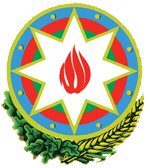            Cenevrədəki BMT Bölməsi                                          of the Republic of Azerbaijanvə digər beynəlxalq təşkilatlar yanında                                    to the UN Office and other               Daimi Nümayəndəliyi                                        International Organizations in Geneva       _______________________________________________________________________________  237 Route des Fayards, CH-1290 Versoix, Switzerland  Tel: +41 (22) 9011815   Fax: +41 (22) 9011844  E-mail: geneva@mission.mfa.gov.az  Web: www.geneva.mfa.gov.az		     Check against delivery37th session of the UPR Working GroupUPR of AustriaStatementdelivered by by Marziyya Vakilova-Mardaliyeva, First Secretary of the Permanent Mission of the Republic of Azerbaijan to the UN Office and other International Organizations in Geneva22 January 2021Madame President, Azerbaijan welcomes the Delegation of Austria and thanks them for the presentation of the national report.Azerbaijan takes positive note of the efforts by Austria in implementing of its recommendations put forward during the previous cycle of UPR. We note the legislative steps taken by Austria to improve the criminal-law response to hate speech. Yet, we share the concern of the Human Rights Committee about the rise of advocacy of racial or religious hatred against Muslims, Jews, minorities and migrants.In this regard, we recommend Austria to:strengthen its efforts to effectively combat acts or advocacy of racial or religious hatred, including by bringing those responsible to justice;adopt a national action plan against racism;ratify the International Convention on the Protection of the Rights of All Migrant Workers and Members of Their Families.I thank you.